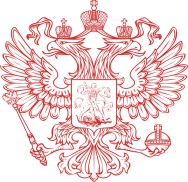 Благодарим за проявленный интерес к нашему Институту!ИРКУТСКИЙ ИНСТИТУТ (ФИЛИАЛ) ФЕДЕРАЛЬНОГО ГОСУДАРСТВЕННОГО БЮДЖЕТНОГО ОБРАЗОВАТЕЛЬНОГО УЧРЕЖДЕНИЯ ВЫСШЕГО ОБРАЗОВАНИЯ «ВСЕРОССИЙСКИЙ ГОСУДАРСТВЕННЫЙ УНИВЕРСИТЕТ ЮСТИЦИИ (РПА МИНЮСТА РОССИИ)»ИРКУТСКИЙ ИНСТИТУТ (ФИЛИАЛ) ВГУЮ (РПА МИНЮСТА РОССИИ)________________________________________________________________________________________________________________Некрасова ул., д. 4, г. Иркутск, 664011, Тел. (3952) 79-88-99 Факс (3952) 24-30-49; e-mai1: irf@rpa-mjust.ruОГРН 1027700162676 ИНН/КПП 7719061340/380802001Отдел дополнительного образования приглашает пройти обучение адвокатов, стажеров и помощников адвокатов в соответствии со Стандартом профессионального обучения и повышения профессионального уровня адвокатов и стажеров адвокатов.            К учебному процессу привлекаются высококвалифицированные специалисты из числа преподавателей Института (доктора и кандидаты наук), а также специалисты-практики (действующие судьи, ведущие специалисты государственных учреждений, коммерческих организаций и т.д.).            Обучение предполагает деловое общение с коллегами, участие в реализации программ специалистов-практиков, богатый опыт и высокий профессиональный уровень которых дает возможность анализировать проблемы с различных сторон, искать пути их решения.Группа начинает заниматься по мере наполнения. Минимальное количество человек - 15 КурсДополнительная профессиональная программа повышения квалификации «Актуальные вопросы применения законодательства Российской Федерации в адвокатской деятельности», 30 ак.ч.ФорматОчно-дистанционныйАдрес проведения
г. Иркутск, ул. Некрасова, 4Перечень знаний и навыков, получаемых в результате обученияФормирование у слушателей профессиональных компетенций, необходимых для профессиональной деятельности, развитие практических навыков с учетом анализа актуального законодательства и в соответствии с требованиями профессиональных стандартов.Основной задачей обучения и повышения профессионального уровня адвокатов в соответствии со Стандартом является обеспечение постоянного и непрерывного совершенствования знаний как требование обязательного стандарта адвокатской профессии.Период обучения20.04.2020 - 24.04.2020  01.06.2020 - 05.06.2020 26.10.2020-30.10.2020Стоимость3 000 (Три тысячи) рублейВыдаваемый документУдостоверение о повышении квалификацииКонтактные данныеТел. (3952) 79-88-99 (доб. 624), 20-33-14Чиров Алексей Сергеевич, Мамаева Юлия Валерьевна - (3952) 20-33-14 (доб. 124) Ковалевская Надежда Владимировна - - (3952) 20-33-14 (доб. 113)E-mail: dpo-rpa38@inbox.ru
Адрес: г. Иркутск, ул. Некрасова, 4, кабинет № 17
 (Отдел дополнительного образования).КурсДополнительная профессиональная программа повышения квалификации «Введение в профессию адвоката», 40 ак.ч.ФорматОчноеАдрес проведения
г. Иркутск, ул. Некрасова, 4Перечень знаний и навыков, получаемых в результате обученияФормирование у слушателей профессиональных компетенций, необходимых для профессиональной деятельности, развитие практических навыков с учетом анализа актуального законодательства и в соответствии с требованиями профессиональных стандартов.Основной задачей обучения и повышения профессионального уровня адвокатов в соответствии со Стандартом является обеспечение постоянного и непрерывного совершенствования знаний как требование обязательного стандарта адвокатской профессии.Период обучения18.05.2020-22.05.202021.09.2020-25.09.202007.12.2020-11.12.2020Стоимость6 000 (Шесть тысяч) рублейВыдаваемый документУдостоверение о повышении квалификацииКонтактные данныеТел. (3952) 79-88-99 (доб. 624), 20-33-14Чиров Алексей Сергеевич, Мамаева Юлия Валерьевна - (3952) 20-33-14 (доб. 124) Ковалевская Надежда Владимировна - - (3952) 20-33-14 (доб. 113)E-mail: dpo-rpa38@inbox.ru
Адрес: г. Иркутск, ул. Некрасова, 4, кабинет № 17
 (Отдел дополнительного образования).